Table of ContentsSection 1: 	IntroductionSection 2: 	Infection Preventionist Job DescriptionSection 3: 	Authority of the Infection PreventionistSection 4: 	Committee Leadership and MembershipSection 5: 	SurveillanceSection 6: 	Outbreak ManagementSection 7: 	Standard and Transmission-Based PrecautionsSection 8: 	Medical Instrument and Device ReprocessingSection 9: 	Environmental ServicesSection 10: 	LaboratorySection 11: 	MicrobiologySection 12: 	Antimicrobial StewardshipSection 13: 	Current Infection Prevention Issues in DialysisSection 14: 	Construction and RenovationSection 15: 	Emergency PreparednessSection 16: 	Quality Assurance and Performance ImprovementSection 17: 	Regulatory Compliance in Infection ControlSection 18: 	Patient Engagement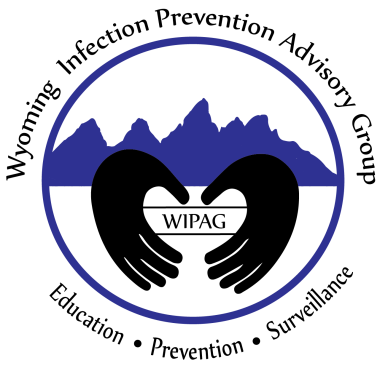 WIPAG welcomes your comments and feedback on these sections.For comments or inquiries, please contact:Emily Thorp, MS, Healthcare-Associated Infection (HAI) Prevention CoordinatorInfectious Disease Epidemiology Unit,Public Health Sciences Section, Public Health DivisionWyoming Department of Health6101 Yellowstone Road, Suite #510Cheyenne, WY  82002Tel: 307-777-8634	Fax: 307-777-5573Email: emily.thorp@wyo.gov	Website: www.health.wyo.gov/phsd/epiid/HAIgeneral.htmlOctober 2014